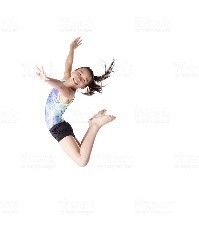 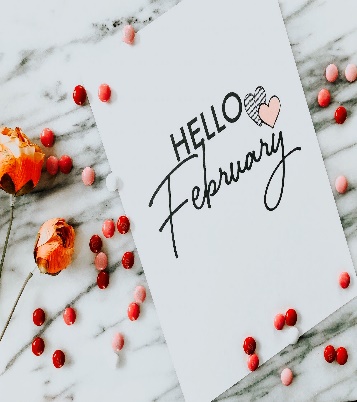 Important information:  Our camps are for Recreational Gymnasts aged from rising 5’s and above, started school from September 2021.   Gymnastics is thirsty work, please don’t forget a drink. For full days the gymnasts will have a snack and a lunch break! Please provide them with enough food and drinks for the day in a named bag with their own hand sanitiser.  Half day sessions provide a snack break! PLEASE NOTE OUR FACILITY IS A NUT FREE ZONEPlease wear: a leotard with shorts OR leggings and a fitted t-shirt OR shorts/tracksuit bottoms (no baggy clothes or jeans with zips/belts etc) Jewellery is to be removed and long hair tied up.Please note your child should not attend if they have any of the common symptoms of Covid-19 below, have tested positive on a lateral flow or are waiting for results of a PCR.A new or continuous coughHigh temperatureA loss or change to your sense of taste or smellIn addition, please do not send your child to class should they have any gastrointestinal symptoms (nausea, diarrhoea and vomiting) within 24 hours of attending.PLEASE NOTE PICK UP TIMES. WE RESERVE THE RIGHT TO CHARGE A £10 LATE PICK-UP FEE FOR ANYONE OVER 15 MINUTES LATE - WE HAVE A NO REFUND POLICY HOWEVER BOOKINGS MAYBE CHANGED IF WE HAVE BEEN GIVEN 48 HOURS NOTICE. Full days are available by booking both the morning and after sessions on the same day, 
priced at £35 for members and £40 for non-membersFull days are available by booking both the morning and after sessions on the same day, 
priced at £35 for members and £40 for non-membersFull days are available by booking both the morning and after sessions on the same day, 
priced at £35 for members and £40 for non-membersFull days are available by booking both the morning and after sessions on the same day, 
priced at £35 for members and £40 for non-membersFull days are available by booking both the morning and after sessions on the same day, 
priced at £35 for members and £40 for non-membersFull days are available by booking both the morning and after sessions on the same day, 
priced at £35 for members and £40 for non-membersFull days are available by booking both the morning and after sessions on the same day, 
priced at £35 for members and £40 for non-membersFull days are available by booking both the morning and after sessions on the same day, 
priced at £35 for members and £40 for non-membersFull days are available by booking both the morning and after sessions on the same day, 
priced at £35 for members and £40 for non-membersFull days are available by booking both the morning and after sessions on the same day, 
priced at £35 for members and £40 for non-membersCOST (per session): £20 per session for members, £22 per session for non-membersCOST (per session): £20 per session for members, £22 per session for non-membersCOST (per session): £20 per session for members, £22 per session for non-membersCOST (per session): £20 per session for members, £22 per session for non-membersCOST (per session): £20 per session for members, £22 per session for non-membersCOST (per session): £20 per session for members, £22 per session for non-membersCOST (per session): £20 per session for members, £22 per session for non-membersCOST (per session): £20 per session for members, £22 per session for non-membersCOST (per session): £20 per session for members, £22 per session for non-membersCOST (per session): £20 per session for members, £22 per session for non-membersMONDAYMONDAYTUESDAYTUESDAYWEDNESDAYWEDNESDAYTHURSDAYTHURSDAYFRIDAYFRIDAYAMBackflip & Somersault Workshop AMRecreational Beg, Int & AdvAMFreestyle/Parkour GymnasticsAMTumbling Beg, Int & Adv AMRecreational Beg, Int & AdvPMRecreational Beg, Int & AdvPMBackflip & Somersault Workshop PMFreestyle/Parkour GymnasticsPMTumbling Beg, Int & Adv PMRecreational Beg, Int & AdvPlease place “X” in the sessions you wish to book:Please place “X” in the sessions you wish to book:Please place “X” in the sessions you wish to book:Please place “X” in the sessions you wish to book:Please place “X” in the sessions you wish to book:Please place “X” in the sessions you wish to book:Please place “X” in the sessions you wish to book:Please place “X” in the sessions you wish to book:Please place “X” in the sessions you wish to book:Please place “X” in the sessions you wish to book:Mon 21st FebMon 21st FebTues 22nd FebTues 22nd FebWed 23rd FebWed 23rd FebThurs 24th FebThurs 24th FebFri 25th FebFri 25th Feb9am-12pm9am-12pm9am-12pm9am-12pm9am-12pm1-4pm1-4pm1-4pm1-4pm1-4pmBookings will not be confirmed without a completed Booking Form & payment.   
Please check availability before making payment.Bookings will not be confirmed without a completed Booking Form & payment.   
Please check availability before making payment.Bookings will not be confirmed without a completed Booking Form & payment.   
Please check availability before making payment.Bookings will not be confirmed without a completed Booking Form & payment.   
Please check availability before making payment.Bookings will not be confirmed without a completed Booking Form & payment.   
Please check availability before making payment.Bookings will not be confirmed without a completed Booking Form & payment.   
Please check availability before making payment.Bookings will not be confirmed without a completed Booking Form & payment.   
Please check availability before making payment.Bookings will not be confirmed without a completed Booking Form & payment.   
Please check availability before making payment.Bookings will not be confirmed without a completed Booking Form & payment.   
Please check availability before making payment.Bookings will not be confirmed without a completed Booking Form & payment.   
Please check availability before making payment.Kennylands Gymnastics uses the information provided below for the purpose of ensuring all participants are placed in an appropriate class with relevant medical information supplied to safeguard the participant’s welfare.  The data supplied below will be held on file for the duration of your booking and deleted by 1st March 2022.  This data is not shared with any other third party.  Kennylands Gymnastics uses the information provided below for the purpose of ensuring all participants are placed in an appropriate class with relevant medical information supplied to safeguard the participant’s welfare.  The data supplied below will be held on file for the duration of your booking and deleted by 1st March 2022.  This data is not shared with any other third party.  Kennylands Gymnastics uses the information provided below for the purpose of ensuring all participants are placed in an appropriate class with relevant medical information supplied to safeguard the participant’s welfare.  The data supplied below will be held on file for the duration of your booking and deleted by 1st March 2022.  This data is not shared with any other third party.  Kennylands Gymnastics uses the information provided below for the purpose of ensuring all participants are placed in an appropriate class with relevant medical information supplied to safeguard the participant’s welfare.  The data supplied below will be held on file for the duration of your booking and deleted by 1st March 2022.  This data is not shared with any other third party.  Kennylands Gymnastics uses the information provided below for the purpose of ensuring all participants are placed in an appropriate class with relevant medical information supplied to safeguard the participant’s welfare.  The data supplied below will be held on file for the duration of your booking and deleted by 1st March 2022.  This data is not shared with any other third party.  Kennylands Gymnastics uses the information provided below for the purpose of ensuring all participants are placed in an appropriate class with relevant medical information supplied to safeguard the participant’s welfare.  The data supplied below will be held on file for the duration of your booking and deleted by 1st March 2022.  This data is not shared with any other third party.  Kennylands Gymnastics uses the information provided below for the purpose of ensuring all participants are placed in an appropriate class with relevant medical information supplied to safeguard the participant’s welfare.  The data supplied below will be held on file for the duration of your booking and deleted by 1st March 2022.  This data is not shared with any other third party.  Kennylands Gymnastics uses the information provided below for the purpose of ensuring all participants are placed in an appropriate class with relevant medical information supplied to safeguard the participant’s welfare.  The data supplied below will be held on file for the duration of your booking and deleted by 1st March 2022.  This data is not shared with any other third party.  Kennylands Gymnastics uses the information provided below for the purpose of ensuring all participants are placed in an appropriate class with relevant medical information supplied to safeguard the participant’s welfare.  The data supplied below will be held on file for the duration of your booking and deleted by 1st March 2022.  This data is not shared with any other third party.  Kennylands Gymnastics uses the information provided below for the purpose of ensuring all participants are placed in an appropriate class with relevant medical information supplied to safeguard the participant’s welfare.  The data supplied below will be held on file for the duration of your booking and deleted by 1st March 2022.  This data is not shared with any other third party.  Kennylands Gymnastics uses the information provided below for the purpose of ensuring all participants are placed in an appropriate class with relevant medical information supplied to safeguard the participant’s welfare.  The data supplied below will be held on file for the duration of your booking and deleted by 1st March 2022.  This data is not shared with any other third party.  Kennylands Gymnastics uses the information provided below for the purpose of ensuring all participants are placed in an appropriate class with relevant medical information supplied to safeguard the participant’s welfare.  The data supplied below will be held on file for the duration of your booking and deleted by 1st March 2022.  This data is not shared with any other third party.  Kennylands Gymnastics uses the information provided below for the purpose of ensuring all participants are placed in an appropriate class with relevant medical information supplied to safeguard the participant’s welfare.  The data supplied below will be held on file for the duration of your booking and deleted by 1st March 2022.  This data is not shared with any other third party.  * denotes fields that must be filled in * denotes fields that must be filled in * denotes fields that must be filled in * denotes fields that must be filled in * denotes fields that must be filled in * denotes fields that must be filled in * denotes fields that must be filled in * denotes fields that must be filled in * denotes fields that must be filled in * denotes fields that must be filled in * denotes fields that must be filled in * denotes fields that must be filled in * denotes fields that must be filled in Child’s Name* Child’s Name* Child’s Name* Date of Birth* Date of Birth* Date of Birth* Age Age Parent/Guardian Name Parent/Guardian Name Parent/Guardian Name Phone 1* Phone 1* Phone 1* Phone 2* Phone 2* Phone 2* Phone 2* Email Email Email Address Address Address Medical Information* Please list any relevant medical conditions or injuries necessary Medical Information* Please list any relevant medical conditions or injuries necessary Medical Information* Please list any relevant medical conditions or injuries necessary Gymnastics experience* Please list current class or club and level (Beginner, intermediate, advanced, competitive) Gymnastics experience* Please list current class or club and level (Beginner, intermediate, advanced, competitive) Gymnastics experience* Please list current class or club and level (Beginner, intermediate, advanced, competitive) PARTICIPATION AGREEMENT: PARTICIPATION AGREEMENT: Gymnastics and trampolining activities have an inherent risk of injury and although the club will endeavour to minimise any risk, accidents may still occur.  It is incumbent on all participants to abide by the safety rules, code of conduct and other club policies currently in force at all times.  The participants/parents are required to ensure that the participant is physically fit and healthy to participate, particularly after illness or injury.  In signing this participation agreement, I declare that I understand the element of risk and I am willing to participate and will adhere to the club rules and code of conduct. Gymnastics and trampolining activities have an inherent risk of injury and although the club will endeavour to minimise any risk, accidents may still occur.  It is incumbent on all participants to abide by the safety rules, code of conduct and other club policies currently in force at all times.  The participants/parents are required to ensure that the participant is physically fit and healthy to participate, particularly after illness or injury.  In signing this participation agreement, I declare that I understand the element of risk and I am willing to participate and will adhere to the club rules and code of conduct. Gymnastics and trampolining activities have an inherent risk of injury and although the club will endeavour to minimise any risk, accidents may still occur.  It is incumbent on all participants to abide by the safety rules, code of conduct and other club policies currently in force at all times.  The participants/parents are required to ensure that the participant is physically fit and healthy to participate, particularly after illness or injury.  In signing this participation agreement, I declare that I understand the element of risk and I am willing to participate and will adhere to the club rules and code of conduct. Gymnastics and trampolining activities have an inherent risk of injury and although the club will endeavour to minimise any risk, accidents may still occur.  It is incumbent on all participants to abide by the safety rules, code of conduct and other club policies currently in force at all times.  The participants/parents are required to ensure that the participant is physically fit and healthy to participate, particularly after illness or injury.  In signing this participation agreement, I declare that I understand the element of risk and I am willing to participate and will adhere to the club rules and code of conduct. Gymnastics and trampolining activities have an inherent risk of injury and although the club will endeavour to minimise any risk, accidents may still occur.  It is incumbent on all participants to abide by the safety rules, code of conduct and other club policies currently in force at all times.  The participants/parents are required to ensure that the participant is physically fit and healthy to participate, particularly after illness or injury.  In signing this participation agreement, I declare that I understand the element of risk and I am willing to participate and will adhere to the club rules and code of conduct. Gymnastics and trampolining activities have an inherent risk of injury and although the club will endeavour to minimise any risk, accidents may still occur.  It is incumbent on all participants to abide by the safety rules, code of conduct and other club policies currently in force at all times.  The participants/parents are required to ensure that the participant is physically fit and healthy to participate, particularly after illness or injury.  In signing this participation agreement, I declare that I understand the element of risk and I am willing to participate and will adhere to the club rules and code of conduct. Gymnastics and trampolining activities have an inherent risk of injury and although the club will endeavour to minimise any risk, accidents may still occur.  It is incumbent on all participants to abide by the safety rules, code of conduct and other club policies currently in force at all times.  The participants/parents are required to ensure that the participant is physically fit and healthy to participate, particularly after illness or injury.  In signing this participation agreement, I declare that I understand the element of risk and I am willing to participate and will adhere to the club rules and code of conduct. Gymnastics and trampolining activities have an inherent risk of injury and although the club will endeavour to minimise any risk, accidents may still occur.  It is incumbent on all participants to abide by the safety rules, code of conduct and other club policies currently in force at all times.  The participants/parents are required to ensure that the participant is physically fit and healthy to participate, particularly after illness or injury.  In signing this participation agreement, I declare that I understand the element of risk and I am willing to participate and will adhere to the club rules and code of conduct. Gymnastics and trampolining activities have an inherent risk of injury and although the club will endeavour to minimise any risk, accidents may still occur.  It is incumbent on all participants to abide by the safety rules, code of conduct and other club policies currently in force at all times.  The participants/parents are required to ensure that the participant is physically fit and healthy to participate, particularly after illness or injury.  In signing this participation agreement, I declare that I understand the element of risk and I am willing to participate and will adhere to the club rules and code of conduct. Gymnastics and trampolining activities have an inherent risk of injury and although the club will endeavour to minimise any risk, accidents may still occur.  It is incumbent on all participants to abide by the safety rules, code of conduct and other club policies currently in force at all times.  The participants/parents are required to ensure that the participant is physically fit and healthy to participate, particularly after illness or injury.  In signing this participation agreement, I declare that I understand the element of risk and I am willing to participate and will adhere to the club rules and code of conduct. Gymnastics and trampolining activities have an inherent risk of injury and although the club will endeavour to minimise any risk, accidents may still occur.  It is incumbent on all participants to abide by the safety rules, code of conduct and other club policies currently in force at all times.  The participants/parents are required to ensure that the participant is physically fit and healthy to participate, particularly after illness or injury.  In signing this participation agreement, I declare that I understand the element of risk and I am willing to participate and will adhere to the club rules and code of conduct. First Aid Consent*: I hereby give permission for a trained first aider only to administer first aid to the child named above as the first-aider considers necessary in the best interests of the child named above. I hereby give permission for a trained first aider only to administer first aid to the child named above as the first-aider considers necessary in the best interests of the child named above. I hereby give permission for a trained first aider only to administer first aid to the child named above as the first-aider considers necessary in the best interests of the child named above. I hereby give permission for a trained first aider only to administer first aid to the child named above as the first-aider considers necessary in the best interests of the child named above. I hereby give permission for a trained first aider only to administer first aid to the child named above as the first-aider considers necessary in the best interests of the child named above. I hereby give permission for a trained first aider only to administer first aid to the child named above as the first-aider considers necessary in the best interests of the child named above. I hereby give permission for a trained first aider only to administer first aid to the child named above as the first-aider considers necessary in the best interests of the child named above. I hereby give permission for a trained first aider only to administer first aid to the child named above as the first-aider considers necessary in the best interests of the child named above. I hereby give permission for a trained first aider only to administer first aid to the child named above as the first-aider considers necessary in the best interests of the child named above. I hereby give permission for a trained first aider only to administer first aid to the child named above as the first-aider considers necessary in the best interests of the child named above. I hereby give permission for a trained first aider only to administer first aid to the child named above as the first-aider considers necessary in the best interests of the child named above. YES / NOPhoto Consent*:We sometimes take pictures/video footage to share with our followers on our Facebook and Instagram page.  No names will be disclosed.  Please confirm whether you are happy for your child’s photo/video to be shared in this wayWe sometimes take pictures/video footage to share with our followers on our Facebook and Instagram page.  No names will be disclosed.  Please confirm whether you are happy for your child’s photo/video to be shared in this wayWe sometimes take pictures/video footage to share with our followers on our Facebook and Instagram page.  No names will be disclosed.  Please confirm whether you are happy for your child’s photo/video to be shared in this wayWe sometimes take pictures/video footage to share with our followers on our Facebook and Instagram page.  No names will be disclosed.  Please confirm whether you are happy for your child’s photo/video to be shared in this wayWe sometimes take pictures/video footage to share with our followers on our Facebook and Instagram page.  No names will be disclosed.  Please confirm whether you are happy for your child’s photo/video to be shared in this wayWe sometimes take pictures/video footage to share with our followers on our Facebook and Instagram page.  No names will be disclosed.  Please confirm whether you are happy for your child’s photo/video to be shared in this wayWe sometimes take pictures/video footage to share with our followers on our Facebook and Instagram page.  No names will be disclosed.  Please confirm whether you are happy for your child’s photo/video to be shared in this wayWe sometimes take pictures/video footage to share with our followers on our Facebook and Instagram page.  No names will be disclosed.  Please confirm whether you are happy for your child’s photo/video to be shared in this wayWe sometimes take pictures/video footage to share with our followers on our Facebook and Instagram page.  No names will be disclosed.  Please confirm whether you are happy for your child’s photo/video to be shared in this wayWe sometimes take pictures/video footage to share with our followers on our Facebook and Instagram page.  No names will be disclosed.  Please confirm whether you are happy for your child’s photo/video to be shared in this wayWe sometimes take pictures/video footage to share with our followers on our Facebook and Instagram page.  No names will be disclosed.  Please confirm whether you are happy for your child’s photo/video to be shared in this wayYES / NOALL BOOKINGS AGREE TO FULLY COMPLY WITH OUR COVID-19 SECURE MEASURES WHICH CAN BE FOUND ON OUR WEBSITE www.kennylandsgymnastics.co.uk under About/PoliciesALL BOOKINGS AGREE TO FULLY COMPLY WITH OUR COVID-19 SECURE MEASURES WHICH CAN BE FOUND ON OUR WEBSITE www.kennylandsgymnastics.co.uk under About/PoliciesALL BOOKINGS AGREE TO FULLY COMPLY WITH OUR COVID-19 SECURE MEASURES WHICH CAN BE FOUND ON OUR WEBSITE www.kennylandsgymnastics.co.uk under About/PoliciesALL BOOKINGS AGREE TO FULLY COMPLY WITH OUR COVID-19 SECURE MEASURES WHICH CAN BE FOUND ON OUR WEBSITE www.kennylandsgymnastics.co.uk under About/PoliciesALL BOOKINGS AGREE TO FULLY COMPLY WITH OUR COVID-19 SECURE MEASURES WHICH CAN BE FOUND ON OUR WEBSITE www.kennylandsgymnastics.co.uk under About/PoliciesALL BOOKINGS AGREE TO FULLY COMPLY WITH OUR COVID-19 SECURE MEASURES WHICH CAN BE FOUND ON OUR WEBSITE www.kennylandsgymnastics.co.uk under About/PoliciesALL BOOKINGS AGREE TO FULLY COMPLY WITH OUR COVID-19 SECURE MEASURES WHICH CAN BE FOUND ON OUR WEBSITE www.kennylandsgymnastics.co.uk under About/PoliciesALL BOOKINGS AGREE TO FULLY COMPLY WITH OUR COVID-19 SECURE MEASURES WHICH CAN BE FOUND ON OUR WEBSITE www.kennylandsgymnastics.co.uk under About/PoliciesALL BOOKINGS AGREE TO FULLY COMPLY WITH OUR COVID-19 SECURE MEASURES WHICH CAN BE FOUND ON OUR WEBSITE www.kennylandsgymnastics.co.uk under About/PoliciesALL BOOKINGS AGREE TO FULLY COMPLY WITH OUR COVID-19 SECURE MEASURES WHICH CAN BE FOUND ON OUR WEBSITE www.kennylandsgymnastics.co.uk under About/PoliciesALL BOOKINGS AGREE TO FULLY COMPLY WITH OUR COVID-19 SECURE MEASURES WHICH CAN BE FOUND ON OUR WEBSITE www.kennylandsgymnastics.co.uk under About/PoliciesALL BOOKINGS AGREE TO FULLY COMPLY WITH OUR COVID-19 SECURE MEASURES WHICH CAN BE FOUND ON OUR WEBSITE www.kennylandsgymnastics.co.uk under About/PoliciesALL BOOKINGS AGREE TO FULLY COMPLY WITH OUR COVID-19 SECURE MEASURES WHICH CAN BE FOUND ON OUR WEBSITE www.kennylandsgymnastics.co.uk under About/PoliciesParent/Guardian Signature: Parent/Guardian Signature: Parent/Guardian Signature: Parent/Guardian Signature: Parent/Guardian Signature: Total Payment Total Payment Total Payment Total Payment £ £ Payment Method: Payment Method: Payment Method: BACS ONLY BACS ONLY BACS ONLY BACS ONLY TO BOOK YOUR PLACE YOU MUST COMPLETE THE FORM AND EMAIL IN TO CONFIRM AVAILABILITY.  ONCE CONFIRMED, PAYMENT MUST BE MADE STRAIGHT AWAY VIA BACS.  WE CANNOT CONFIRM PLACES WITHOUT BOTH PAYMENT & BOOKING FORM. BANK DETAILS:  RBS / Acc No: 11193238 / Sort Code: 83 04 25 – please put child’s surname as a referenceTO BOOK YOUR PLACE YOU MUST COMPLETE THE FORM AND EMAIL IN TO CONFIRM AVAILABILITY.  ONCE CONFIRMED, PAYMENT MUST BE MADE STRAIGHT AWAY VIA BACS.  WE CANNOT CONFIRM PLACES WITHOUT BOTH PAYMENT & BOOKING FORM. BANK DETAILS:  RBS / Acc No: 11193238 / Sort Code: 83 04 25 – please put child’s surname as a referenceTO BOOK YOUR PLACE YOU MUST COMPLETE THE FORM AND EMAIL IN TO CONFIRM AVAILABILITY.  ONCE CONFIRMED, PAYMENT MUST BE MADE STRAIGHT AWAY VIA BACS.  WE CANNOT CONFIRM PLACES WITHOUT BOTH PAYMENT & BOOKING FORM. BANK DETAILS:  RBS / Acc No: 11193238 / Sort Code: 83 04 25 – please put child’s surname as a referenceTO BOOK YOUR PLACE YOU MUST COMPLETE THE FORM AND EMAIL IN TO CONFIRM AVAILABILITY.  ONCE CONFIRMED, PAYMENT MUST BE MADE STRAIGHT AWAY VIA BACS.  WE CANNOT CONFIRM PLACES WITHOUT BOTH PAYMENT & BOOKING FORM. BANK DETAILS:  RBS / Acc No: 11193238 / Sort Code: 83 04 25 – please put child’s surname as a referenceTO BOOK YOUR PLACE YOU MUST COMPLETE THE FORM AND EMAIL IN TO CONFIRM AVAILABILITY.  ONCE CONFIRMED, PAYMENT MUST BE MADE STRAIGHT AWAY VIA BACS.  WE CANNOT CONFIRM PLACES WITHOUT BOTH PAYMENT & BOOKING FORM. BANK DETAILS:  RBS / Acc No: 11193238 / Sort Code: 83 04 25 – please put child’s surname as a referenceTO BOOK YOUR PLACE YOU MUST COMPLETE THE FORM AND EMAIL IN TO CONFIRM AVAILABILITY.  ONCE CONFIRMED, PAYMENT MUST BE MADE STRAIGHT AWAY VIA BACS.  WE CANNOT CONFIRM PLACES WITHOUT BOTH PAYMENT & BOOKING FORM. BANK DETAILS:  RBS / Acc No: 11193238 / Sort Code: 83 04 25 – please put child’s surname as a referenceTO BOOK YOUR PLACE YOU MUST COMPLETE THE FORM AND EMAIL IN TO CONFIRM AVAILABILITY.  ONCE CONFIRMED, PAYMENT MUST BE MADE STRAIGHT AWAY VIA BACS.  WE CANNOT CONFIRM PLACES WITHOUT BOTH PAYMENT & BOOKING FORM. BANK DETAILS:  RBS / Acc No: 11193238 / Sort Code: 83 04 25 – please put child’s surname as a referenceTO BOOK YOUR PLACE YOU MUST COMPLETE THE FORM AND EMAIL IN TO CONFIRM AVAILABILITY.  ONCE CONFIRMED, PAYMENT MUST BE MADE STRAIGHT AWAY VIA BACS.  WE CANNOT CONFIRM PLACES WITHOUT BOTH PAYMENT & BOOKING FORM. BANK DETAILS:  RBS / Acc No: 11193238 / Sort Code: 83 04 25 – please put child’s surname as a referenceTO BOOK YOUR PLACE YOU MUST COMPLETE THE FORM AND EMAIL IN TO CONFIRM AVAILABILITY.  ONCE CONFIRMED, PAYMENT MUST BE MADE STRAIGHT AWAY VIA BACS.  WE CANNOT CONFIRM PLACES WITHOUT BOTH PAYMENT & BOOKING FORM. BANK DETAILS:  RBS / Acc No: 11193238 / Sort Code: 83 04 25 – please put child’s surname as a referenceTO BOOK YOUR PLACE YOU MUST COMPLETE THE FORM AND EMAIL IN TO CONFIRM AVAILABILITY.  ONCE CONFIRMED, PAYMENT MUST BE MADE STRAIGHT AWAY VIA BACS.  WE CANNOT CONFIRM PLACES WITHOUT BOTH PAYMENT & BOOKING FORM. BANK DETAILS:  RBS / Acc No: 11193238 / Sort Code: 83 04 25 – please put child’s surname as a referenceTO BOOK YOUR PLACE YOU MUST COMPLETE THE FORM AND EMAIL IN TO CONFIRM AVAILABILITY.  ONCE CONFIRMED, PAYMENT MUST BE MADE STRAIGHT AWAY VIA BACS.  WE CANNOT CONFIRM PLACES WITHOUT BOTH PAYMENT & BOOKING FORM. BANK DETAILS:  RBS / Acc No: 11193238 / Sort Code: 83 04 25 – please put child’s surname as a referenceTO BOOK YOUR PLACE YOU MUST COMPLETE THE FORM AND EMAIL IN TO CONFIRM AVAILABILITY.  ONCE CONFIRMED, PAYMENT MUST BE MADE STRAIGHT AWAY VIA BACS.  WE CANNOT CONFIRM PLACES WITHOUT BOTH PAYMENT & BOOKING FORM. BANK DETAILS:  RBS / Acc No: 11193238 / Sort Code: 83 04 25 – please put child’s surname as a referenceTO BOOK YOUR PLACE YOU MUST COMPLETE THE FORM AND EMAIL IN TO CONFIRM AVAILABILITY.  ONCE CONFIRMED, PAYMENT MUST BE MADE STRAIGHT AWAY VIA BACS.  WE CANNOT CONFIRM PLACES WITHOUT BOTH PAYMENT & BOOKING FORM. BANK DETAILS:  RBS / Acc No: 11193238 / Sort Code: 83 04 25 – please put child’s surname as a reference